As xxxx is currently a School Leader, he is expected to continue to push himself to be the best he can be as well as being a positive role model to others at all times. At the current time, there are areas where he now needs to push himself more. He knows he can do it but he also knows that he also needs to push himself more in some areas. This form is simply being sent home to keep you informed on whether he is pushing himself or not. It simply means that because of the position he has been given, he needs to ensure he continues to have high expectations for himself in this role. Grades used: 0-5 (with 0 being worst and 5 being excellent). The aim is anywhere in the range of 4-5. xxxxxx is asked to grade his own efforts and then I have written my grade in the unshaded box (or ticked it if I agree with him). An N/A means that that particular value is not actually assessed today. At this stage while this is being sent home each day, can you please simply sign at the bottom each day (the yellow bit) and simply get xxxxxx to return the following day. This form will only be sent home until the point in time when xxxxxx can show that he can actually push himself  further than he currently has been (he just has to do it more for himself). At that point in time, this form will no longer need to come home. Feel free to make a comment if you wish, but a signature is all that is needed so you can see his efforts at school in relation to the Leadership expectations. New for Week 9: The Personal and Leadership Goals are goals that xxxxx has chosen to focus on. These are not graded like the other values but are simply ticked to show whether his efforts during the day have shown some effort towards these self-chosen goals. The RAK/Initiative section is also marked this way. All of these 3 new sections are self directed as opposed to teacher directed. Red is teacher directed and black is pupil directed. The aim is to move away from the red and into the black.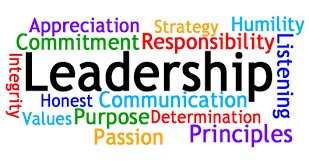 Term 2, Week 9, 2017Monday 26/6Monday 26/6Tuesday 27/6Tuesday 27/6Wednesday 28/6Wednesday 28/6Thursday 29/6Thursday 29/6Friday 30/6Friday 30/6Values to focus onTeacherTeacherTeacherTeacherTeacherShows a Positive AttitudeFollows Instructions 1st timeSettles to work/stays on task.Being a Positive Role ModelTakes Responsibility Personal Goal (self directed):Leadership Goal (self directed):RAK and/or did something without having to be asked/ taking initiative (self directed):Parent SignNotes (optional)